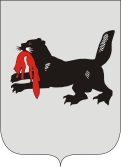 ИРКУТСКАЯ ОБЛАСТЬСЛЮДЯНСКАЯТЕРРИТОРИАЛЬНАЯ ИЗБИРАТЕЛЬНАЯ КОМИССИЯг. СлюдянкаО регистрации Пулди Екатерины Васильевныкандидатом в депутаты Думы Байкальского городского поселенияСлюдянского районаПроверив соответствие порядка выдвижения гражданина Российской Федерации Пулди Екатерины Васильевны кандидатом в депутаты Думы Байкальского городского поселения Слюдянского района требованиям Закона Иркутской области от 11 ноября 2011 года № 116-ОЗ «О муниципальных выборах в Иркутской области» (далее – Закон) и представленные для регистрации кандидата документы, в соответствии с пунктом 3 части 4 статьи 32, частью 2 статьи 34, частью 1 статьи 62 указанного Закона, Слюдянская территориальная избирательная комиссияРЕШИЛА:1. Зарегистрировать кандидатом в депутаты Думы Байкальского городского поселения Слюдянского района по многомандатному избирательному округу № 1 Пулди Екатерину Васильевну, гражданина Российской Федерации, дата рождения – 03 января 1967 г., начальника участка общества с ограниченной ответственностью «Управление жилищно – коммунальными системами», проживающую в г. Байкальске Слюдянского района Иркутской области, выдвинутую избирательным объединением Иркутским региональным отделением политической партии ЛДПР, «02» августа 2017 года в 16 часов 18 минут.2. Выдать Пулди Екатерине Васильевне удостоверение установленного образца.3. Направить копию решения в газету «Славное море», а также разместить на интернет - странице Слюдянской территориальной избирательной комиссии на сайте администрации муниципального образования Слюдянский район.Председатель комиссии                      		           	Г.К. КотовщиковСекретарь комиссии                                                                  Н.Л. ТитоваР Е Ш Е Н И ЕР Е Ш Е Н И Е02 августа 2017 года№ 42/284 